Home LearningEnglish Today we are going to be altering the story of ‘Jim and the Beanstalk.’ Let’s just recap the story: https://www.youtube.com/watch?v=dMaMNpod3EsIn the original story, Jim helps the Giant with: 1. 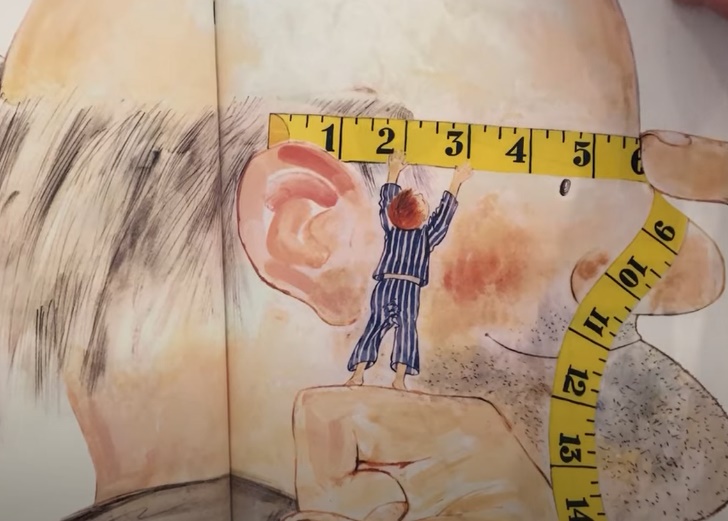 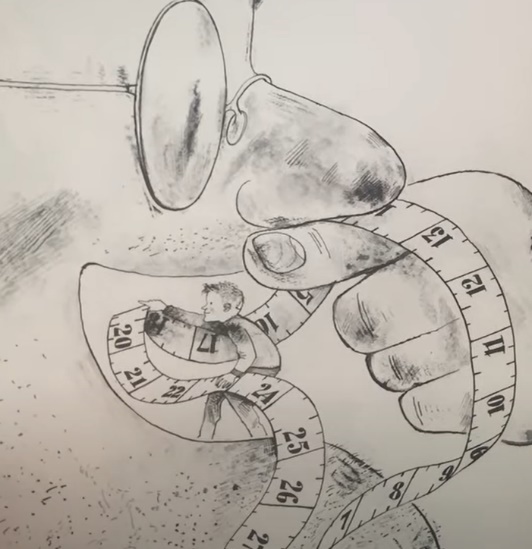 2. 3. 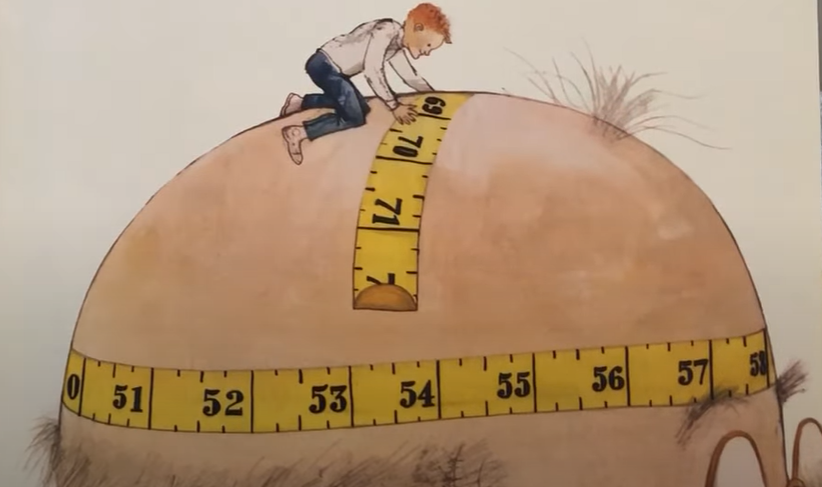 We are going to think about 3 different things that Jim helps the Giant with. Please choose one of the star choices below and complete the activity:            Please draw a picture of what Jim does to help the Giant and write a sentence about what he does. _______________________________________________________________________________________________________________________________________________________________________________________________________________________________________________________________________________________________________                    Please draw 2 pictures of what Jim does to help the Giant and write a sentence about each one. You need to include: What you are going to do to help the Giant. Why you are helping him. ____________________________________________________________________________________________________________________________________________________________________________________________________________________________________________                    Please draw 3 pictures of what Jim does to help the Giant and write a sentence about each one. You need to include: What you are going to do to help the Giant. Why you are helping him. __________________________________________________________________________________________________________________________________________________________________________________________________________________________________________________________________________________________________________________________________________________________________